Proszę o kontakt za pośrednictwem e-dziennika, sms-a, telefonu, w razie wątpliwości, trudności. Za wszystkie informacje zwrotne-dziękuję : )Dobrego, zdrowego tygodnia, Kochani  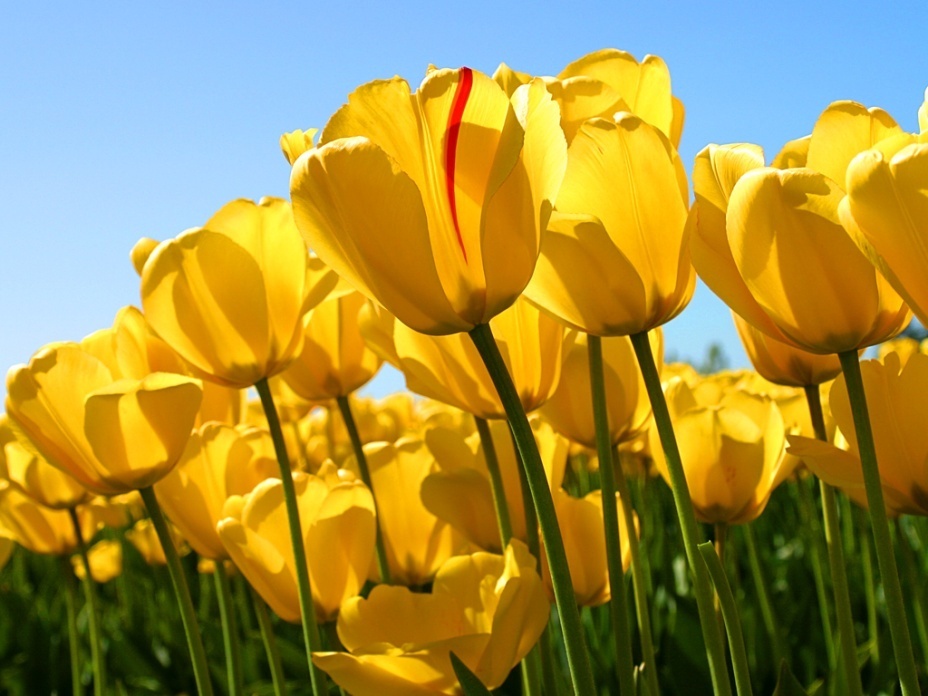 Poniedziałek (30.03)Wtorek( 31.03)Środa (01.04)Czwartek( 02.04)Piątek (03.04)Ed. Przyrodnicza-przeczytaj informację o mieszkańcach Grenlandii w podręczniku mat.-przyr. na str 14-15, wykonaj ćwiczenia: 1i2 str 12 (ćw. Mat-przyr.)Ed matematyczna-poćwicz mnożenie przez 3 i 4-wykonaj zadania: 1,2,3,4-str 14, w ćwiczeniach mat-przyr.Wf- poćwicz rzuty I chwyty( najlepiej na świeżym powietrzu) Możesz użyć przyborów nietypowych np. ; ) kule z gazet, puste butelki plastikowe, woreczek wypełniony grochem : )WF- doskonal swoją celność, użyj do tego przyborów z poniedziałku lub piłeczkę, celuj do narysowanej tarczy lub zaznaczonego miejsca na drzewie. Zaproś do zabawy Rodzica : )Ed matematyczna-poćwicz mnożenie przez 5, wykonaj zadania: 1,2,3 str 15-ćwiczenia matematyczneEd polonistyczna-wykonaj zadanie 1 str 24-25 (ćwiczenia polonistyczne)Ed informatyczna-zaloguj się do platformy epodreczniki.plWykonaj wybrane zadania z modułu wiosnaEd polonistyczna- sprawdź, co potrafisz-wykonaj zadania: 1,2,3,4,,5 str 26-27 w ćwiczeniach polonistycznych.Ed mat-poćwicz mnożenie-wykonaj zadania:3,4,5,6 z zeszytu LICZĘ-str 48-49Ed plastyczna-zaprojektuj i narysuj strój dla Eskimosa, możesz ozdobić go kolorowym papierem lub materiałami tekstylnymi.Ed przyrodnicza-co się dzieje  w przyrodzie wiosną-na platformie epodreczniki.pl poszukaj bloku Jesteśmy zmęczeni zimą ,w temacie Wiosenna pobudka, wykonaj kolejne zadania, obejrzyj film W poszukiwaniu wiosny, w ćwiczeniach mat-przyr wykonaj zadania:1,2 str 18Ed matematyczna-Czy już potrafisz? Wykonaj zadania: 1,2,3,4,5 str 16Ed polonistyczna-w zeszycie do polskiego wypisz nazwy sprzętów ,w domu, które służą do:-sprzątania-do odpoczynku-do przygotowania posiłku( po 3 przykłady)J angielski-Spring Z podręcznika, do słowniczka w zeszycie do angielskiego, wypisz nowe słówka z zad 2str 38 oraz z zad 3 str 39 obok narysuj rysunki.Posłuchaj z płytki piosenki Spring , spróbuj zaśpiewać : )Ed matematyczna-Czy już potrafisz? Wykonaj zadania: 6,7,8-str 17 ( ćwiczenia matematyczne)Ed polonistyczna-przeczytaj tekst o Pawle Beręsewiczu-ćwiczenia  Pol-społ- str 28.Napisz odpowiedzi do pytań-zad 1 str 28.Ed muzyczna –zaśpiewaj z Fasolkami piosenkę Wiosna w ogródku lub inną o wiośnieJ angielski-My bedroomWysłuchaj z płytką nazw mebli i sprzętów w sypialni.W zeszycie lub w programie Paint, Word przepisz wyrazy  pod ilustracją, wykonaj do nich rysunki ( podręcznik str 40) Wf- Pograj  w piłkę na podwórku z rodzeństwem, rodzicami, sam (jeśli rodzeństwo, rodzice pracują)